KLASA: 350-02/15-01/0003URBROJ: 2137/01-06/1-15-24Koprivnica, 14.9.2015. godineIZVJEŠĆE O JAVNOJ RASPRAVII. IZMJENE I DOPUNE DETALJNOG PLANA UREĐENJA „LENIŠĆE – ZONA ISTOK“ U KOPRIVNICISADRŽAJ:1. PODACI IZ OBJAVE JAVNE RASPRAVE2. POPIS SUDIONIKA U JAVNOJ RASPRAVI KOJI SU POZVANIPOSEBNOM OBAVIJESTI O JAVNOJ RASPRAVI3. POPIS SUDIONIKA U JAVNOJ RASPRAVI ČIJA SU MIŠLJENJA,PRIJEDLOZI I PRIMJEDBE NA PRIJEDLOG IZMJENE I DOPUNE DETALJNOG PLANA PRIHVAĆENI4. AKTI I DRUGI DOKAZI- Zaključak o utvrđivanju prijedloga za javnu raspravu- Objava javne rasprave u dnevnom tisku s dokazima objave- Preslika objave s mrežnih stranica Ministarstva graditeljstva i prostornog uređenja- Preslika objave s mrežnih stranica Grada Koprivnice- Zapisnik o javnom izlaganju s popisom prisutnih1. PODACI IZ OBJAVE JAVNE RASPRAVE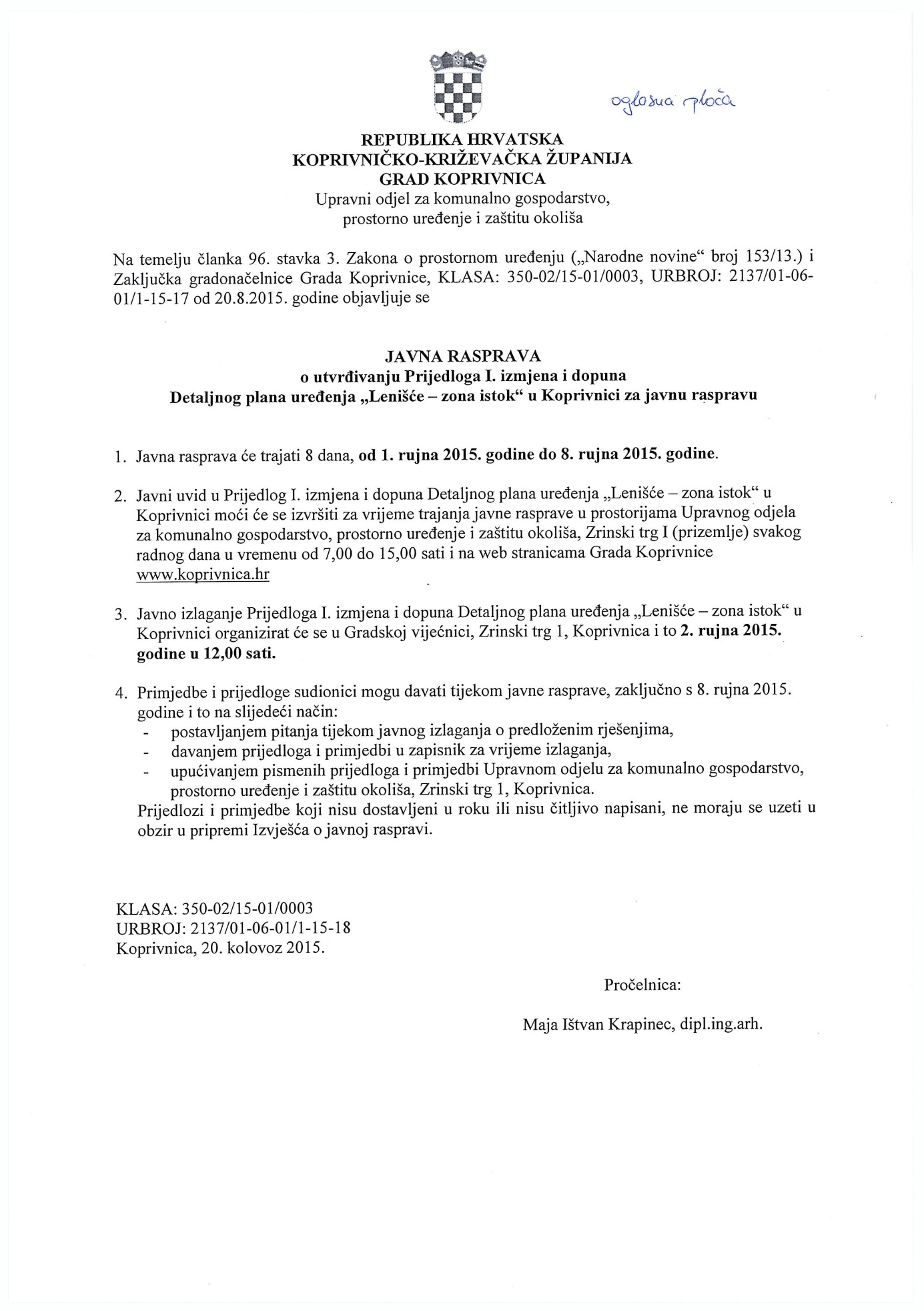 2. POPIS SUDIONIKA U JAVNOJ RASPRAVI KOJI SU POZVANIPOSEBNOM OBAVIJESTI O JAVNOJ RASPRAVI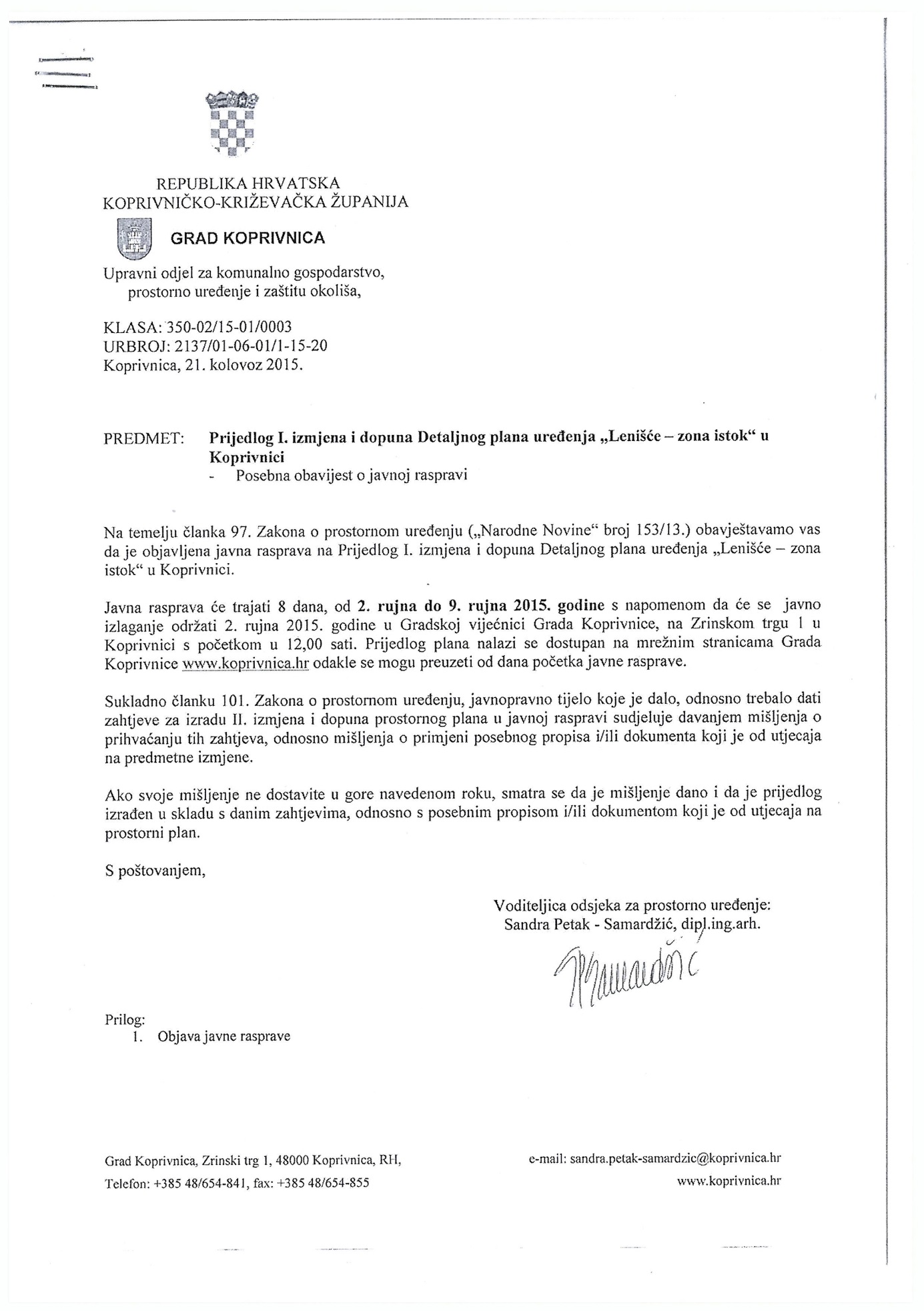 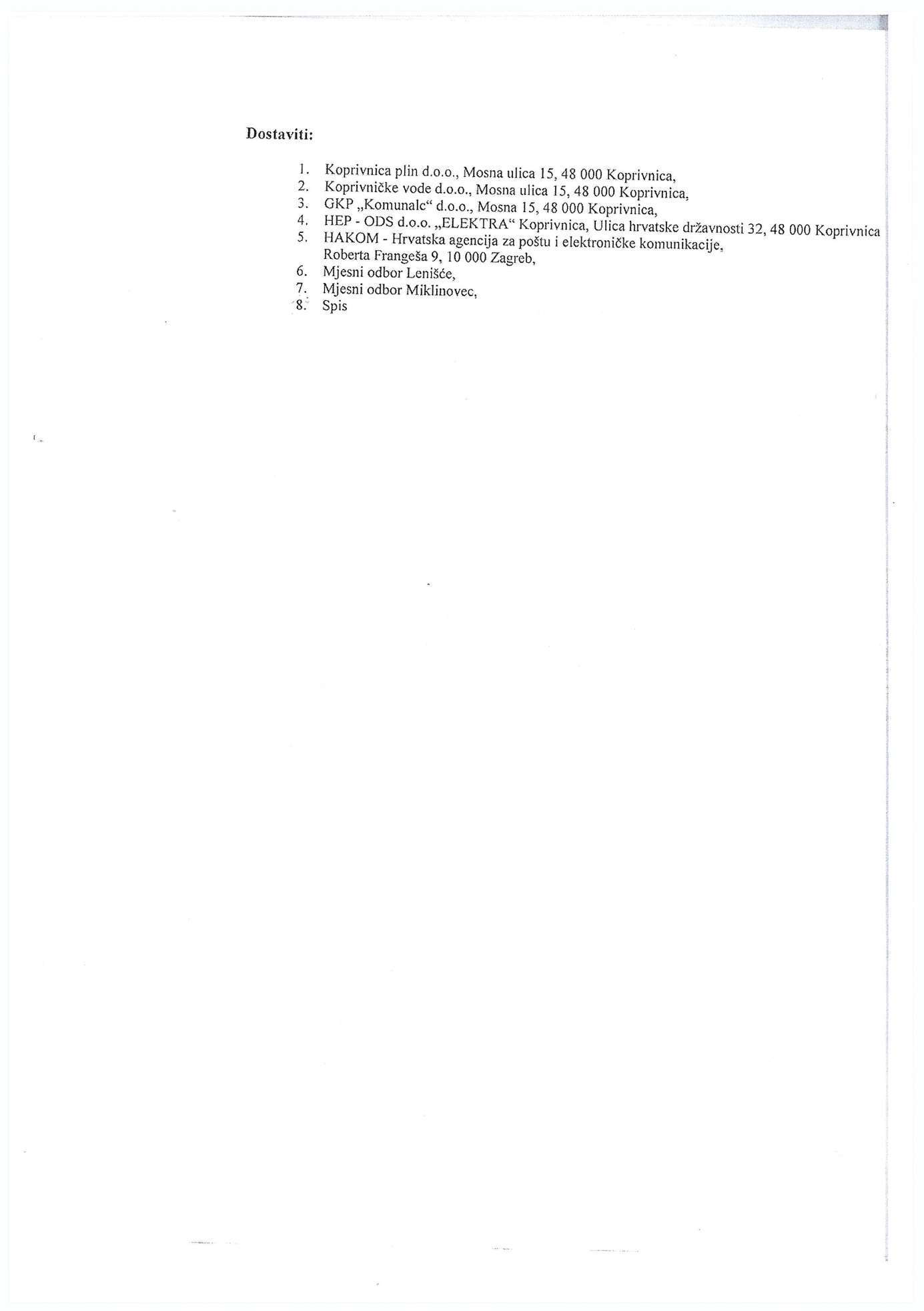 3. POPIS SUDIONIKA U JAVNOJ RASPRAVI ČIJA SU MIŠLJENJA, PRIJEDLOZI I PRIMJEDBE NA PRIJEDLOG IZMJENE I DOPUNE DETALJNOG PLANA PRIHVAĆENIPRESLIKE PRIHVAĆENIH MIŠLJENJA, PRIJEDLOGA I PRIMJEDBI NA PRIJEDLOG DETALJNOG PLANAHAKOM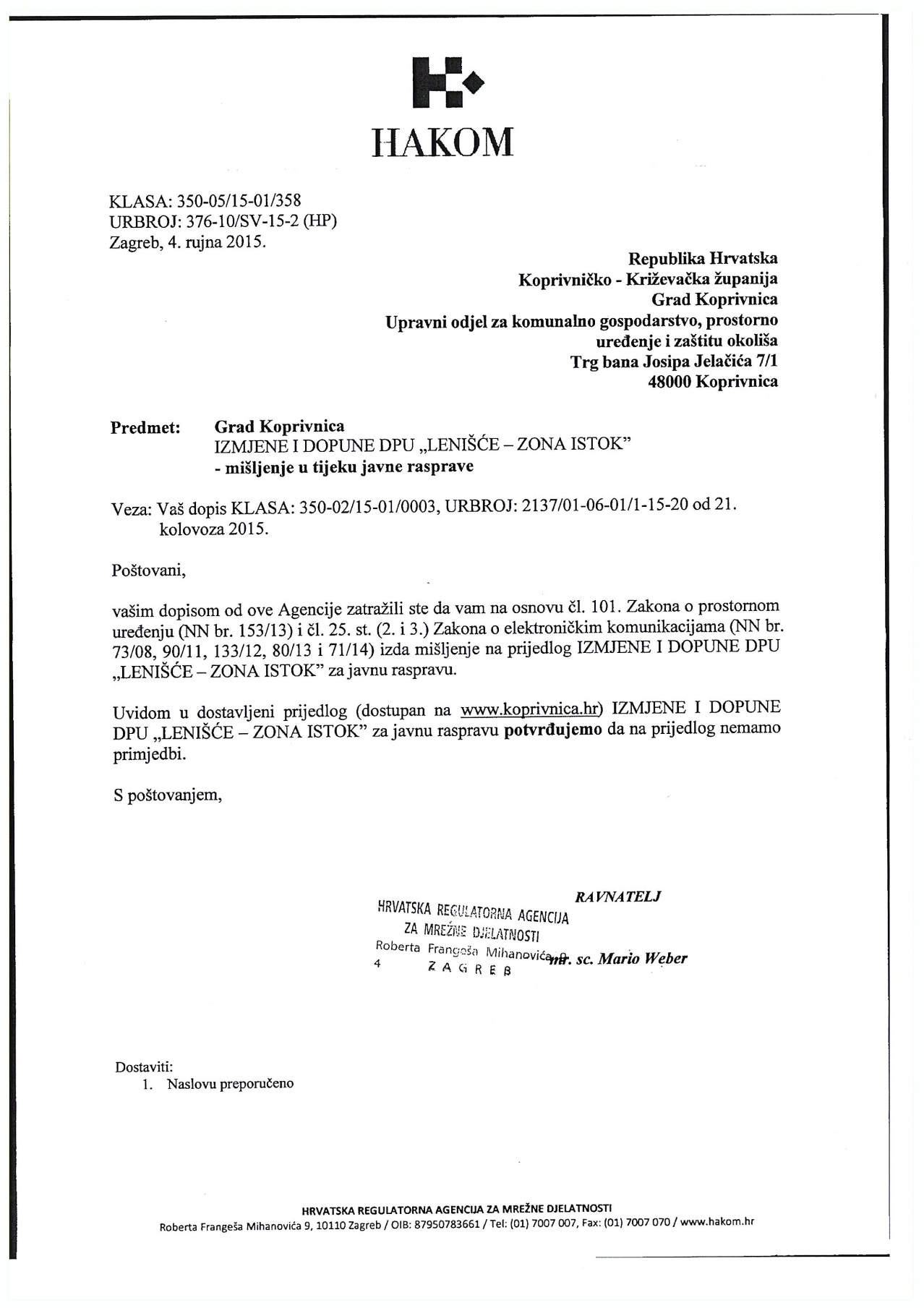 6. AKTI I DRUGI DOKAZI- Zaključak o utvrđivanju prijedloga za javnu raspravu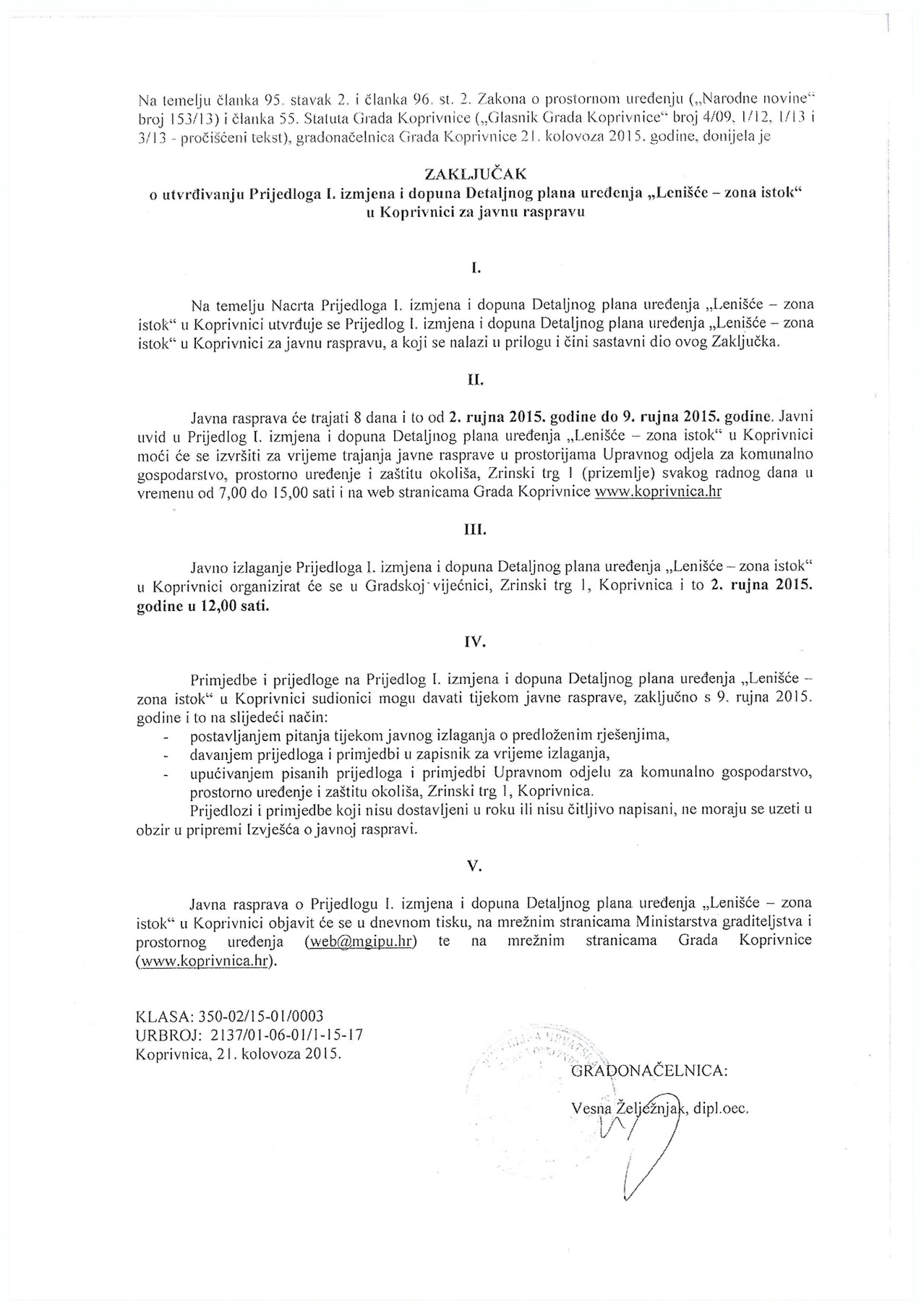 - Objava javne rasprave u dnevnom tisku s dokazima objave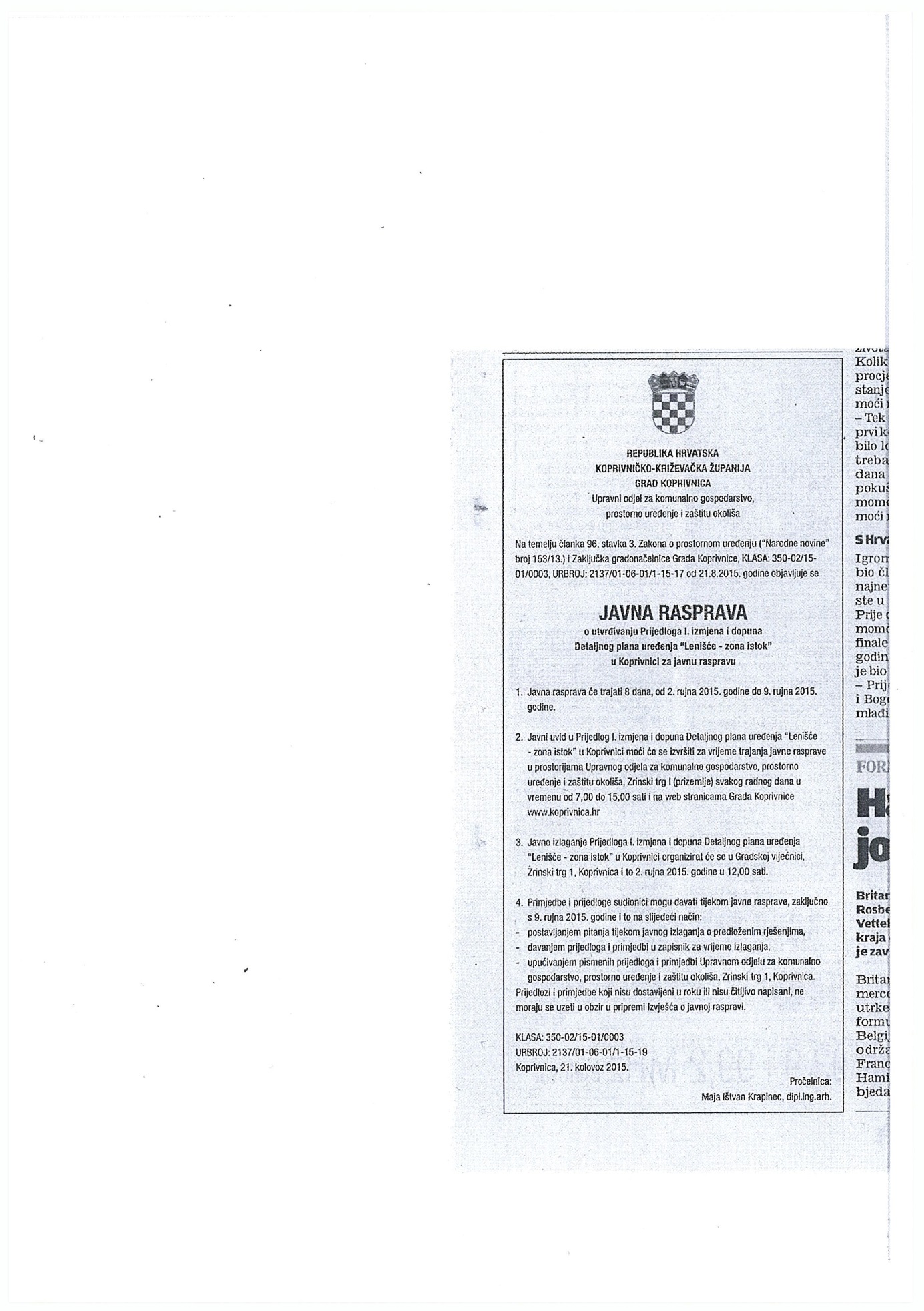 - Preslika objave s mrežne stranice Ministarstva graditeljstva i prostornog uređenja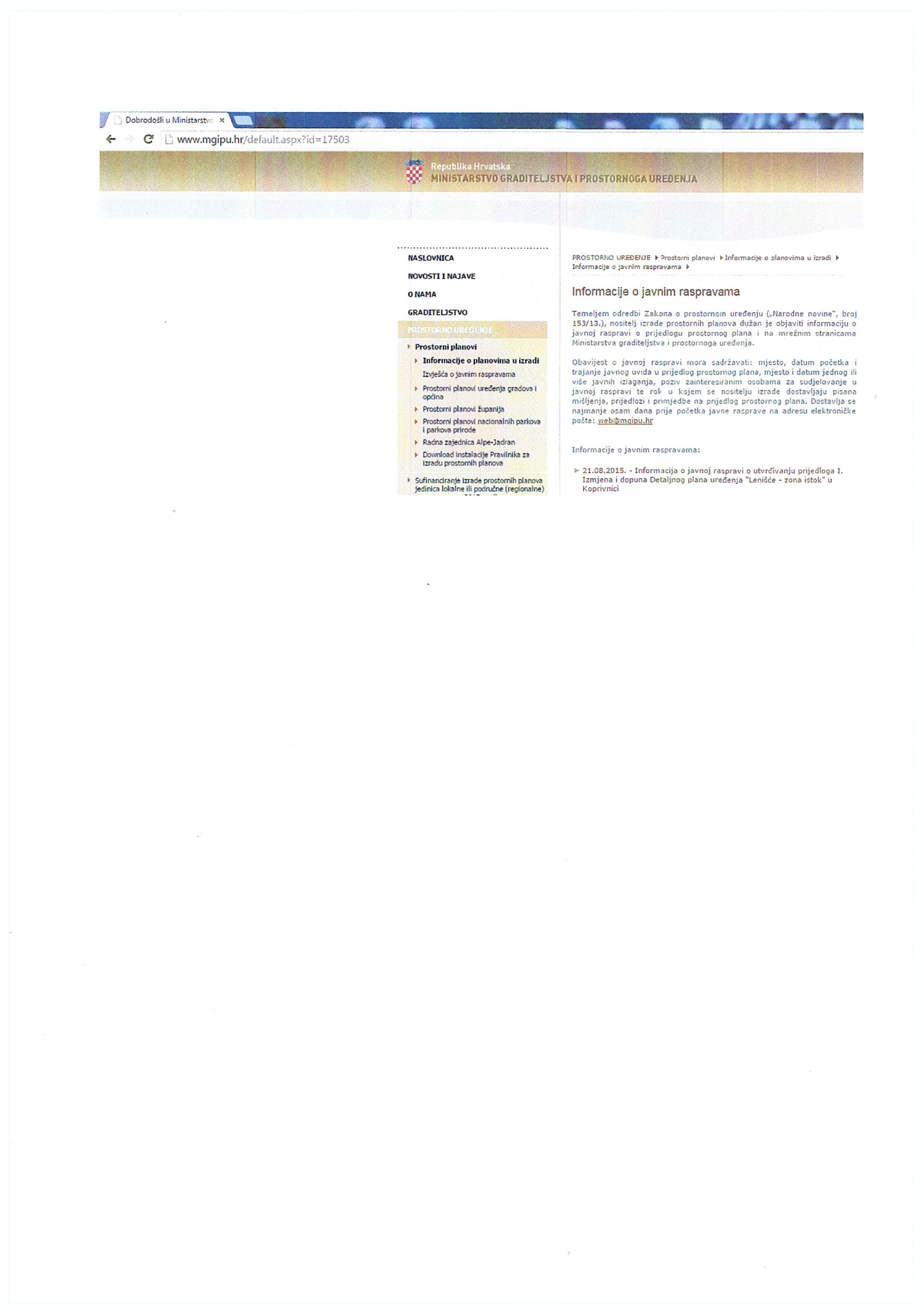 - Preslika objave s mrežne stranice grada Koprivnice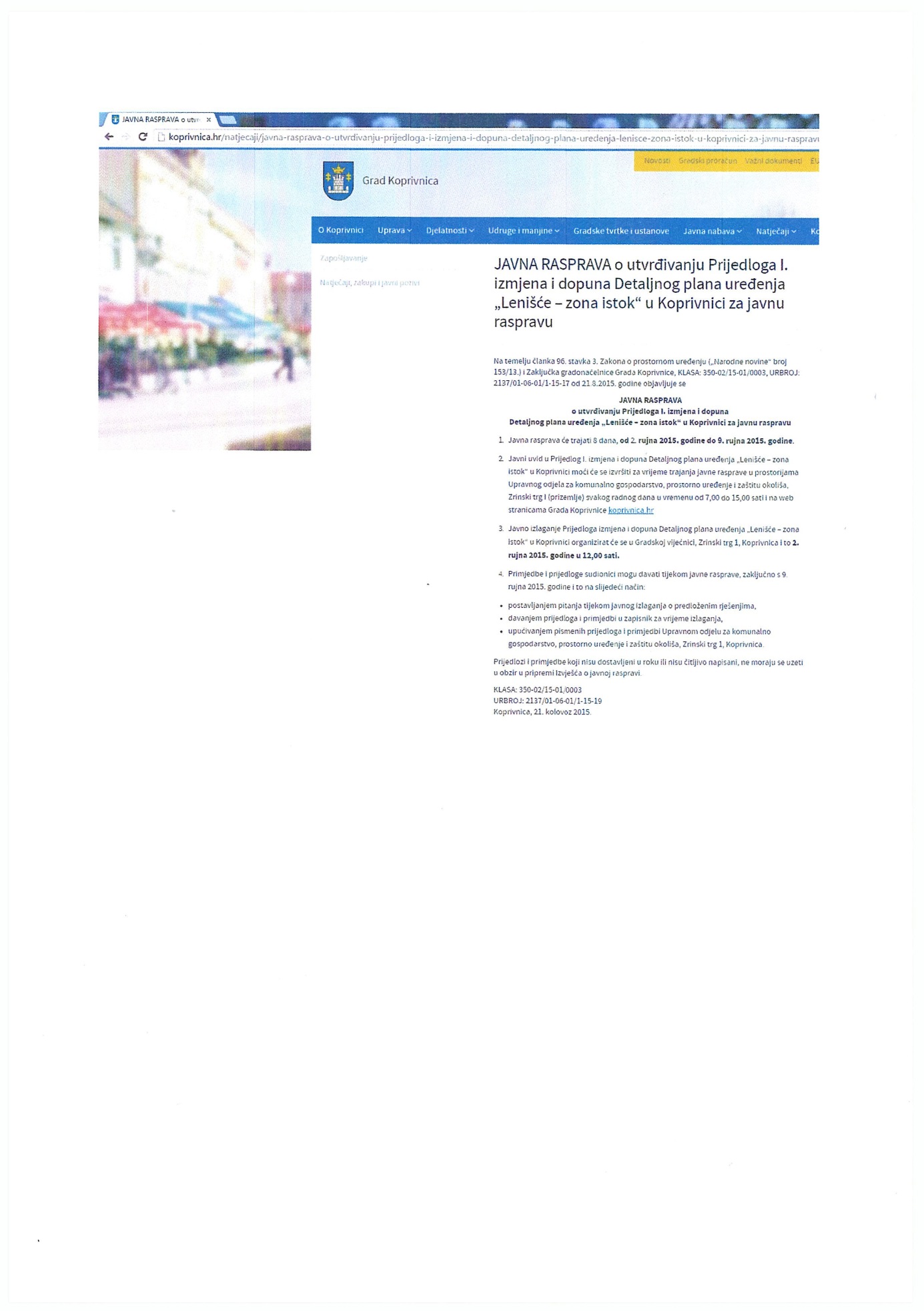 - Zapisnik o javnom izlaganju s popisom prisutnih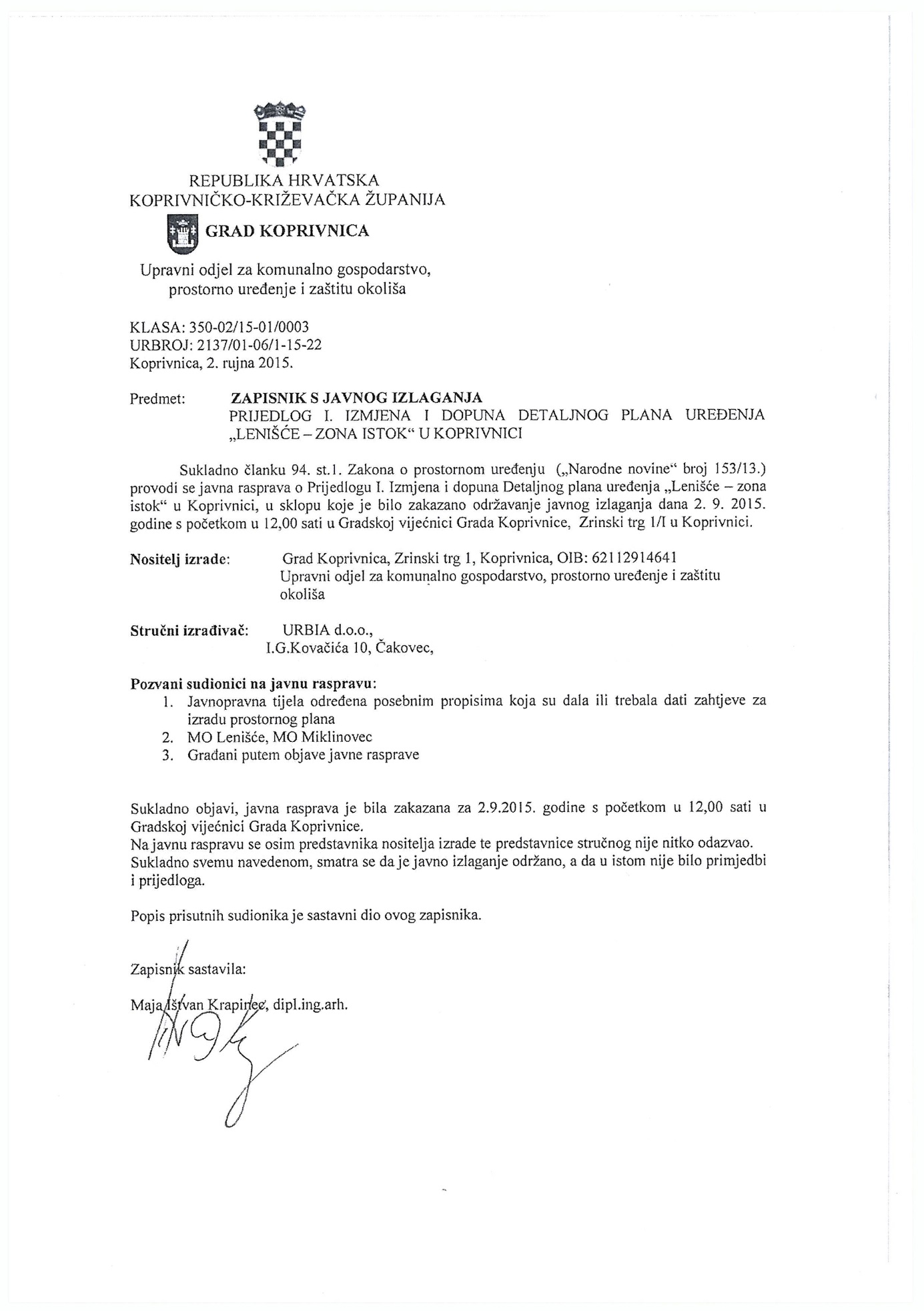 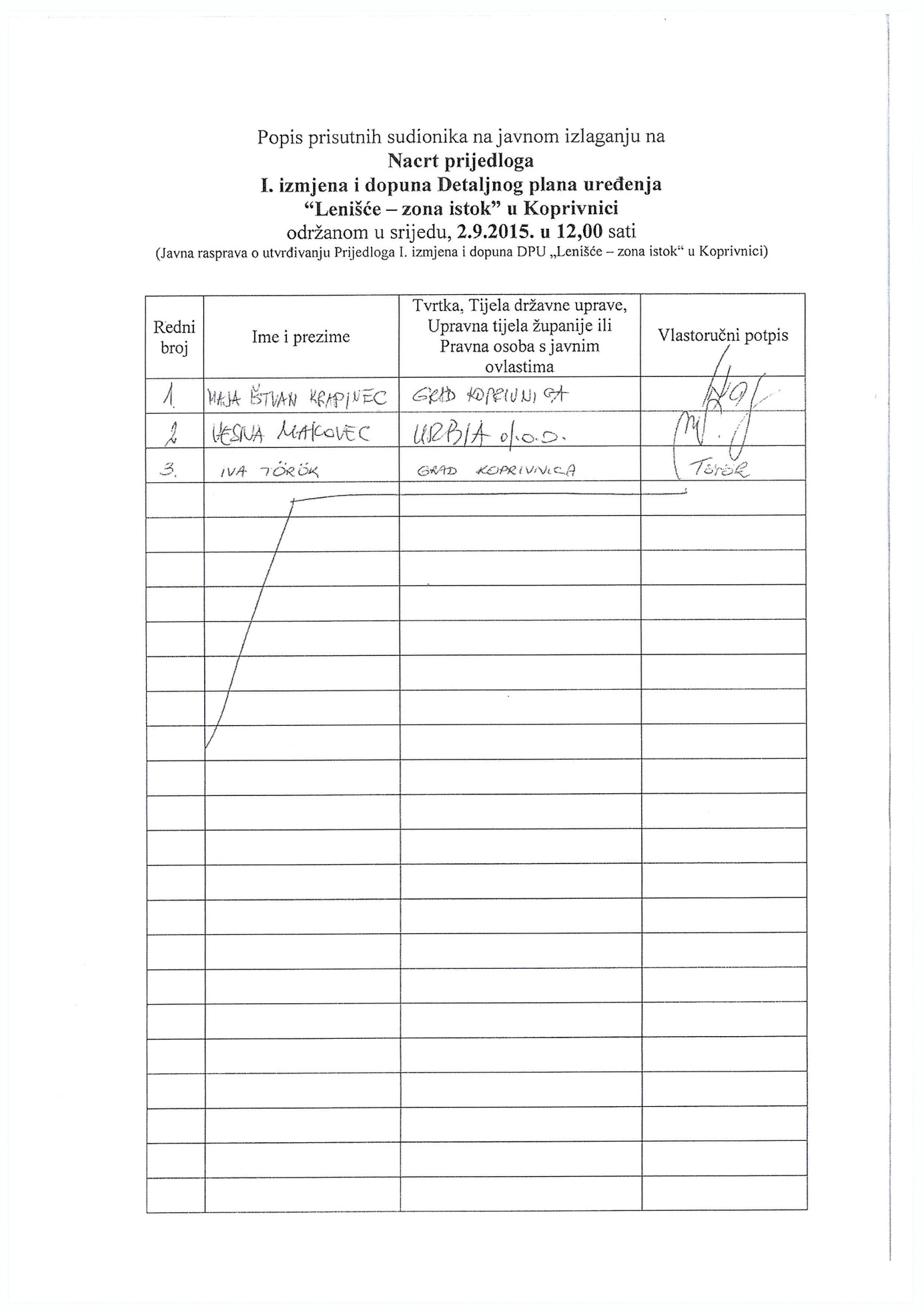 R.BR.PODNOSITELJ ZAHTJEVASAŽETAK ZAHTJEVAOBRAZLOŽENJEHAKOMKlasa: 350-05/15-01/358Urbroj: 376-10/SV-15-2 (HP)Zagrebod 04. rujna 2015.Nema primjedbi na Prijedlog I. Izmjena i dopuna DPU „Lenišće zona - Istok“ u Koprivnici.Prihvaća se.